Załącznik nr 2 do zaproszeniaZałącznik nr 1 do umowy nr ……………………. z dnia ………. 2018 r.Szczegółowy opis przedmiotu zamówienia Kalibracja i montaż sprzętu GNSS (Global Navigation Satellite Systems) na potrzeby systemu ASG-EUPOSInformacje ogólnePrzedmiotem zamówienia jest wykonanie kalibracji indywidualnej dla 13 anten GNSS oraz montaż anten  GNSS na wskazanych stacjach referencyjnych systemu ASG-EUPOS.Przedmiot zamówieniaW ramach realizacji zamówienia Wykonawca wyznaczy absolutne wartości przesunięć centrum fazowego (PCO - Phase Center Offsets) względem punktu odniesienia anteny (ARP - Antenna Reference Point) oraz zmienności centrum fazowego (PCV - Phase Center Variations) anten GNSS w bezechowej komorze kalibracyjnej.Kalibracja anteny musi być wykonana z zamontowaną, przypisaną kopułą przeciwśniegową.Kalibracja ma uwzględniać co najmniej następujące częstotliwości: GPS: L1, L2, L5;   GLONASS: G1, G2, G3;   GALILEO: E1, E5a, E5b, E5, E6;   BDS: B1, B2, B3, SBAS: L1, L5.Zmienność centrum fazowego PCV musi być wyznaczona w zakresie kątów poziomych 0-365º i w zakresie kątów pionowych 0-90º ze stopniowaniem co 10º lub 5º.Kalibracja anten musi być przeprowadzona z zamontowanymi kopułami przeciwśniegowymi. Wykonawca dostarczy listę z numerami seryjnymi anten wraz  z przypisanymi numerami kopuł przeciwśniegowych, z którymi została wykonana kalibracja.Z wykonanej kalibracji Wykonawca dostarczy pliki z modelami kalibracji anten w formacie *.atx w wersji 1.4 oraz dokumentu z laboratorium potwierdzającego wykonanie kalibracji dla danych anten.Po wykonaniu kalibracji Wykonawca dokona instalacji skalibrowanych anten GNSS Zamawiającego w lokalizacjach stacji referencyjnych systemu ASG-EUPOS wskazanych w tabeli nr 1:Tabela 1 Miejsca instalacji anten GNSS.W lokalizacji NODW Wykonawca dodatkowo zmiany przebiegu kabla antenowego. Obecnie kabel antenowy biegnie po powierzchni dachu  (w peszlu ochronnym) i następnie zwisa swobodnie do pomieszczenia w którym pracują urządzenia stacji referencyjnej. Wykonawca zamontuje kabel antenowy w kanale technicznym zainstalowanym na dachu budynku oraz wprowadzi do pomieszczenia z szafą RACK poprzez kanał wentylacyjny. W razie konieczności Wykonawca dokona zmiany miejsca zmontowania bezpiecznika antyprzepięciowego. Zamawiający udostępni dodatkowy kabel antenowy na wypadek konieczności przedłużenia obecnie używanego kabla. Obecny przebieg kabla antenowego (kolor czerwony) jak i przebieg projektowany (kolor zielony) przedstawione zostały na rysunkach nr 1 i nr 2.      W budynku stacji referencyjnej PRZM Wykonawca przeniesie szafę serwerową wraz z urządzeniami stacji referencyjnej do sąsiedniego pomieszczenia wskazanego przez administratora budynku. W celu podłączenia urządzeń stacji do istniejącej infrastruktury konieczne jest wykonanie przewiertu do sąsiedniego pomieszczenia oraz przeprowadzenie kabla antenowego oraz telekomunikacyjnego do nowego pomieszczenia.Ze względu na różnice w typie końcówek kabla antenowego i anteny w celu umożliwienia podłączenia anteny Wykonawca dostarczy i zamontuje odpowiedni adapter antenowy. Kabel antenowy zakończony jest wtykiem TNC, a antena posiada gniazdo N (przykładowy adapter: Huber+Suhner 33_N-TNC-50-1/133_NE).Po zamontowaniu antena musi zostać skierowana znacznikiem w kierunku północy wyznaczonego na podstawie kompasu. Po ustawieniu i dokręceniu anteny na mszcie Wykonawca zamocuje kabel antenowy do masztu opaskami samozaciskowymi (należy wymienić wszystkie istniejące opaski na nowe).Wykonawca pokrywa wszelkie koszty transportu i instalacji związane z kalibracją oraz montażem anten w lokalizacjach.Zamawiający zastrzega sobie prawo do uczestniczenia pracowników Zamawiającego w pracach instalacyjnych.Bezpośrednio przed rozpoczęciem prac w lokalizacji przedstawiciel Wykonawcy telefonicznie poinformuje pracowników centrum zarządzającego ASG-EUPOS o rozpoczęciu prac.Bezpośrednio po zakończeniu prac instalacyjnych przedstawiciel Wykonawcy nawiąże telefoniczne połączenie z pracownikami centrum zarządzającego ASG-EUPOS i potwierdzi prawidłową pracę stacji referencyjnej.Z przeprowadzonych prac Wykonawca sporządzi sprawozdanie wraz z dokumentacją fotograficzną. Dokumentacja fotograficzna musi zawierać co najmniej:zdjęcia (zbliżenie) numerów seryjnych i inwentarzowych nowo montowanej  anteny i kopuły przeciwśniegowej, zdjęcie masztu antenowego z zainstalowaną anteną GNSS, szczegółowe zdjęcie miejsca mocowania anteny na maszcie, zdjęcie przykręconej końcówki kabla antenowego i adaptera, zdjęcie dokumentujące sposób zorientowania anteny na północ, pozwalające zweryfikować jego prawidłowość (np. widok kompasu lub zdjęcie w kierunku wskazywanym przez wtyk antenowy), Zdjęcia lokalizacji stacji referencyjnych dostępne są na stronie internetowej systemu ASG-EUPOS: http://www.asgeupos.pl/index.php?wpg_type=syst_descr&sub=ref_st. Ze względu na różne sposoby zamocowania masztu antenowego w poszczególnych lokalizacjach,  Wykonawca musi uwzględnić ewentualną potrzebę  wykorzystania podnośnika lub sprzętu zabezpieczającego w celu wymiany anteny GNSS w trudno dostępnych lokalizacjach. Wykonawca ponosi pełną odpowiedzialność za ewentualne  szkody spowodowane przez swoich pracowników w budynkach, na których instalowany będzie dostarczony sprzęt, a także w istniejącej infrastrukturze stacji referencyjnych.Sprzęt objęty przedmiotem umowy Wykonawca odbierze na własny koszt z Centrum zarządzającego ASG-EUPOS w Warszawie, ul. Jana Olbrachta 94B.Wykonawca wyczyści zdemontowaną antenę i kopułę przeciwśniegową, a następnie dostarczy go do centrum zarządzającego w Warszawie, ul. Jana Olbrachta 94B.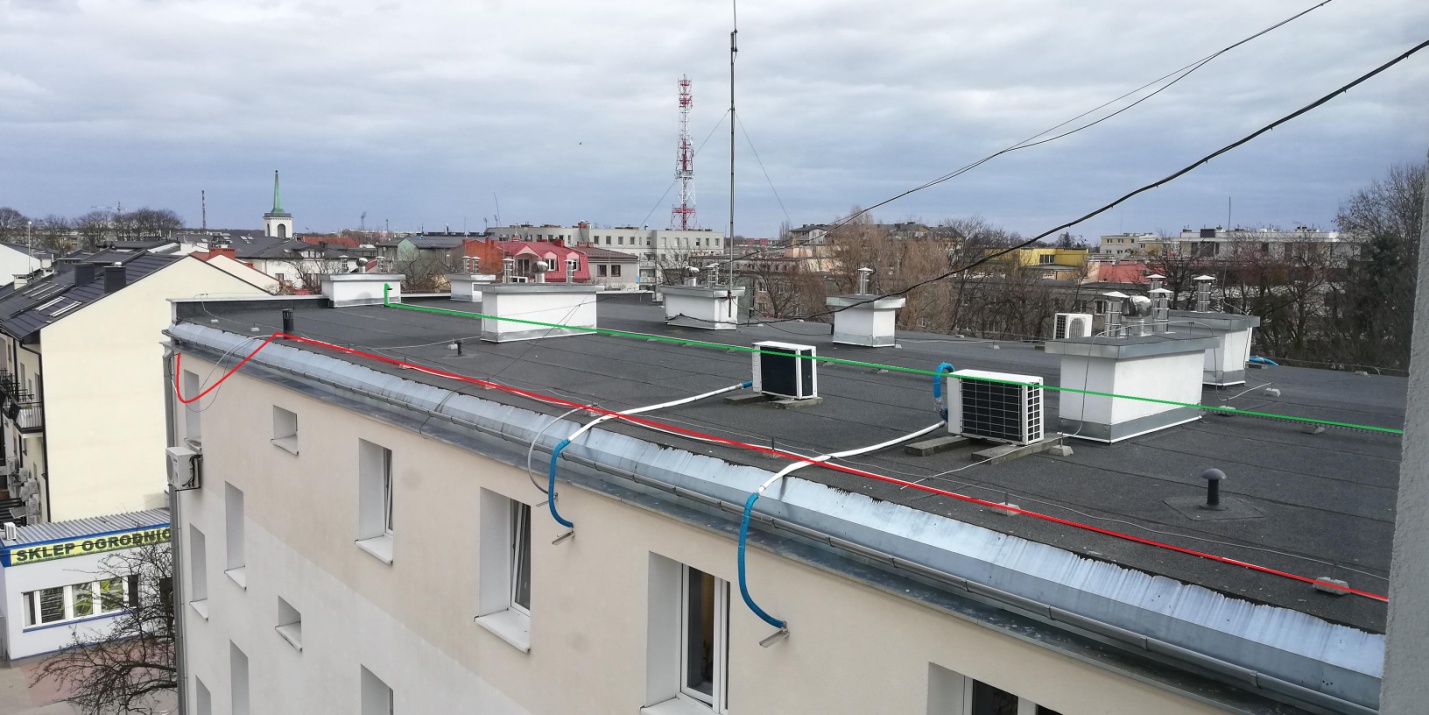 Rys. 1  Przebieg kabla antenowego na dachu budynku stacji NODW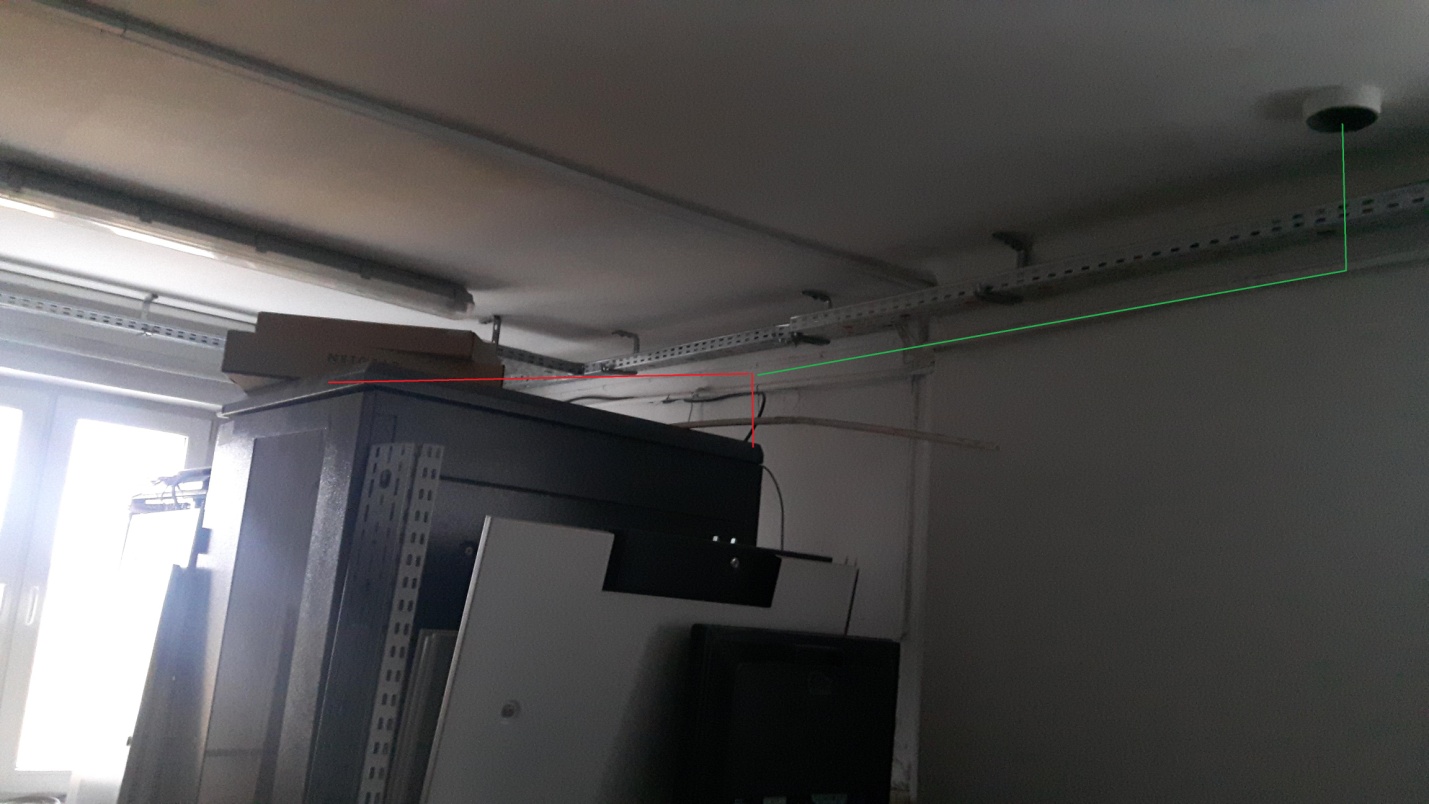 Rys. 2 Przebieg kabla antenowego w pomieszczeniu gdzie zainstalowana jest stacja referencyjna NODWLpKod stacjiInstytucja/ adresUwagiBPDLDelegatura Lubelskiego Urzędu Wojewódzkiego w Białej Podlaskiej
ul. Brzeska 41, 21-500 Biała PodlaskaCCHNStarostwo Powiatowe w Ciechanowie
ul. Wyzwolenia 10a, 06-400 CiechanówGRUDStarostwo Powiatowe
ul. Małomłyńska 1, 86-300 GrudziądzILAWPowiatowy Ośrodek Dokumentacji Geodezyjnej i Kartograficznej
ul. Gen. Andersa 2A, 14-200 IławaKROSStarostwo Powiatowe
ul. Bieszczadzka 1, 38-400 KrosnoMIMAStarostwo Powiatowe
ul. Kościuszki 3, 05-300 Mińsk MazowieckiNODWPowiatowy Ośrodek Dokumentacji Geodezyjnej i Kartograficznej
ul. Zakroczymska 30, 05-100 Nowy Dwór Maz.Zmiana przebiegu kabla antenowego (szczegóły opisane w pkt. 8) PRZMII Liceum Ogólnokształcące im. Prof. Kazimierza Morawskiego
ul. Biskupa Jana Glazera 44, 37-700 PrzemyślPrzeniesienie urządzeń stacji do sąsiedniego pomieszczenia. Konieczność wykonania przewiertu oraz zmiany przebiegu kabla antenowego (szczegóły opisane w pkt. 9)SIPCSzkoła Podstawowa nr 3
ul. Konstytucji 3 Maja 8, 09-200 SierpcSOCHStarostwo Powiatowe
ul. Piłsudskiego 65, 96-500 SochaczewTORUWojewódzki Ośrodek Dokumentacji Geodezyjnej i Kartograficznej, Oddział w Toruniu
ul. Targowa 13/15, 87-100 ToruńWOD1Urząd Miasta
ul. Bogumińska 4, 44-300 Wodzisław ŚląskiStromy dach (możliwa konieczność zastosowania podnośnika) WLOCDelegatura Kujawsko-Pomorskiego 
Urzędu Wojewódzkiego ul. Brzeska 6a
87-800 Włocławek